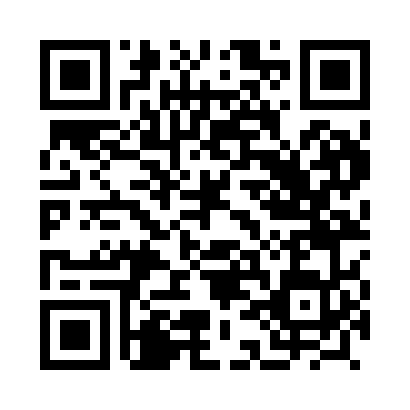 Prayer times for Achli, PakistanWed 1 May 2024 - Fri 31 May 2024High Latitude Method: Angle Based RulePrayer Calculation Method: University of Islamic SciencesAsar Calculation Method: ShafiPrayer times provided by https://www.salahtimes.comDateDayFajrSunriseDhuhrAsrMaghribIsha1Wed3:435:1311:573:376:418:102Thu3:425:1211:563:376:418:113Fri3:415:1111:563:376:428:124Sat3:405:1011:563:376:438:135Sun3:395:0911:563:376:438:146Mon3:375:0911:563:376:448:157Tue3:365:0811:563:376:458:178Wed3:355:0711:563:376:468:189Thu3:345:0611:563:376:468:1910Fri3:335:0511:563:376:478:2011Sat3:325:0511:563:376:488:2112Sun3:315:0411:563:376:488:2213Mon3:305:0311:563:376:498:2314Tue3:295:0211:563:376:508:2415Wed3:285:0211:563:376:508:2516Thu3:275:0111:563:376:518:2617Fri3:265:0011:563:376:528:2718Sat3:255:0011:563:376:538:2819Sun3:244:5911:563:376:538:2820Mon3:234:5911:563:376:548:2921Tue3:224:5811:563:376:558:3022Wed3:224:5811:563:376:558:3123Thu3:214:5711:563:386:568:3224Fri3:204:5711:563:386:578:3325Sat3:194:5611:573:386:578:3426Sun3:194:5611:573:386:588:3527Mon3:184:5511:573:386:588:3628Tue3:174:5511:573:386:598:3729Wed3:174:5511:573:387:008:3830Thu3:164:5411:573:387:008:3831Fri3:164:5411:573:387:018:39